Address, Address, LogoTax-ID #: 99-999999Donation Receipt FormThank you for your generosity!Your contribution will support the non-profit initiatives at Billings Forge Community Works, located in Hartford’s Frog Hollow neighborhood. We are making an impact on economic revitalization andCommunity redevelopment, using food and art as the catalysts to social change.Name: _________________________________________________________________________First	LastAddress: _______________________________________________________________________State: ________ Zip Code: ____________ Email: _____________________________________Phone: _________________________________________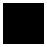 I would like to make an in-kind contribution of:_____________________________________________________________________________________________________________________________________________________________________________________________________________________________________________Estimated value: $_______________Payment Options My check is enclosed for Please charge my donation to my credit card:	VISA   MASTERCARD   AMEXCard Number: ________________________________________Expiry: _________Code: _______Name on Card: __________________________________________________________________Signature: __________________________________________________ Date: ______________Billings Forge Community Works is a 501(c)(3) not-for-profit tax exempt organization.Gift InformationI would like to make a donation(s) of:I would like to make a donation(s) of:$50$100$500$1,000Other $_______Please apply my donation towards:__General__The Kitchen__The Kitchen__The Kitchen__The Garden__The Garden__The Farmers’ Market__The Studio__The Studio__The Studio__The Workshops__The Workshops